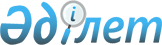 Об утверждении Правил обеспечения своевременного прохождения профилактических, предварительных и обязательных медицинских осмотров лицами, подлежащими данным осмотрам
					
			Утративший силу
			
			
		
					Постановление Правительства Республики Казахстан от 8 сентября 2006 года N 856. Утратило силу постановлением Правительства Республики Казахстан от 28 апреля 2022 года № 260.
      Сноска. Утратило силу постановлением Правительства РК от 28.04.2022 № 260 (вводится в действие со дня его первого официального опубликования).
      В соответствии с подпунктом 16) пункта 2 статьи 8 Закона Республики Казахстан от 10 декабря 1999 года "О труде в Республике Казахстан" и с целью реализации солидарной ответственности государства, работодателя и самих граждан за сохранение и укрепление индивидуального и общественного здоровья Правительство Республики Казахстан ПОСТАНОВЛЯЕТ: 
      1. Утвердить прилагаемые Правила обеспечения своевременного прохождения профилактических, предварительных и обязательных медицинских осмотров лицами, подлежащими данным осмотрам. 
      2. Настоящее постановление вводится в действие по истечении десяти календарных дней со дня его первого официального опубликования.  Правила обеспечения своевременного прохождения
профилактических, предварительных и обязательных
медицинских осмотров лицами, подлежащими данным осмотрам
1. Общие положения
      1. Настоящие Правила обеспечения своевременного прохождения профилактических, предварительных и обязательных медицинских осмотров лицами, подлежащими данным осмотрам (далее - Правила) разработаны в соответствии с Законом Республики Казахстан от 10 декабря 1999 года "О труде в Республике Казахстан" и Законом Республики Казахстан от 7 июля 2006 года "Об охране здоровья граждан". 
      2. Правила определяют порядок обеспечения работодателем своевременного прохождения профилактических, предварительных и обязательных медицинских осмотров лицами, подлежащими данным осмотрам. 
      3. Основными целями проведения профилактических предварительных и обязательных медицинских осмотров (далее - медицинский осмотр) являются обеспечение проведения своевременного медицинского обследования, направленного на формирование и укрепление здоровья, предупреждение, выявление и нераспространение заболеваний, в том числе профессиональных заболеваний, отравлений, несчастных случаев, а также обеспечение безопасности труда и охраны здоровья работников организаций, лиц, осуществляющих какую-либо хозяйственную и (или) производственную деятельность. 
      4. Профилактические медицинские осмотры - медицинские осмотры, которые проводятся ежегодно с целью диспансеризации, динамического наблюдения в рамках гарантированного объема бесплатной медицинской помощи (ежегодные медицинские осмотры). 
      Предварительные медицинские осмотры - медицинские осмотры поступающих на работу и учебу лиц с целью определения состояния их здоровья, предупреждения и нераспространения несчастных случаев, общих, профессиональных, инфекционных и паразитарных заболеваний. 
      Обязательные медицинские осмотры - медицинские осмотры населения, проводимые периодически с целью обеспечения динамического наблюдения за состоянием здоровья, своевременного установления начальных признаков заболеваний, предупреждения и нераспространения общих, профессиональных, инфекционных и паразитарных заболеваний (периодические осмотры). 
      5. Профилактические, предварительные и обязательные медицинские осмотры осуществляют организации здравоохранения, располагающие необходимыми материально-техническими, кадровыми ресурсами, и имеющими лицензию на экспертизу трудоспособности и профессиональной пригодности.  2. Порядок обеспечения своевременного
прохождения медицинских осмотров
      6. Работодатели независимо от формы собственности обеспечивают за счет своих средств, своевременное прохождение медицинских осмотров работниками, подлежащими данным осмотрам, в соответствии с действующим законодательством Республики Казахстан. 
      7. Работодатель ежегодно составляет и утверждает по согласованию с органами государственной санитарно-эпидемиологической службы поименный список лиц с указанием производства, цеха, профессий, вредных, опасных веществ и производственных факторов, воздействию которых подвергаются работники, подлежащих медицинским осмотрам, в соответствии с действующим законодательством Республики Казахстан. 
      8. Работодатель ежегодно после утверждения списка лиц, подлежащих медицинским осмотрам, заключает договора на проведение медицинских осмотров с организациями здравоохранения, имеющими лицензию на экспертизу трудоспособности и профессиональной пригодности. 
      9. Работодатель назначает ответственных лиц, которыми утверждается график прохождения работниками медицинских осмотров согласно списку, утвержденному работодателем. 
      10. Работники, подлежащие медицинским осмотрам, направляются в организации здравоохранения, с которыми заключены соответствующие договора, в соответствии с утвержденными графиками. 
      11. Работодатели создают условия для прохождения профилактических медицинских осмотров лицами, подлежащими данным осмотрам, в соответствии с перечнем гарантированного объема бесплатной медицинской помощи , утверждаемым Правительством Республики Казахстан. 
      12. Работодатель несет ответственность за организацию своевременного прохождения профилактических, предварительных и обязательных медицинских осмотров, лицами, подлежащими данным осмотрам. 
      13. Своевременность прохождения профилактических, предварительных и обязательных медицинских осмотров контролируется органами государственной санитарно-эпидемиологической службы, государственными органами по контролю в сфере оказания медицинских услуг и государственными инспекторами труда уполномоченного органа по труду. 
					© 2012. РГП на ПХВ «Институт законодательства и правовой информации Республики Казахстан» Министерства юстиции Республики Казахстан
				
Исполняющий обязанности
Премьер-МинистраРеспублики КазахстанУтверждены
постановлением Правительства
Республики Казахстан
от 8 сентября 2006 года N 856 